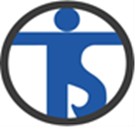 Zanimanje:                                       	Razred:Strojarski računalni tehničar	                                                                1.A, 1.CIZBOR UDŽBENIKA U RAZREDNOM ODJELUŠifra u popisuNaziv(i) udžbenika i pripadajućihdopunskih nastavnih sredstavaAutor (i)Nakladnik4045MATEMATIKA 1, 1. dio: udžbenik  za prvi razred gimnazija i strukovnih škola (3 ili 4 sata nastave tjedno)Branimir Dakić, Neven ElezovićElement d.o.o4045MATEMATIKA 1, 2. dio: udžbenik  za prvi razred gimnazija i strukovnih škola (3 ili 4 sata nastave tjedno)Branimir Dakić, Neven ElezovićElement d.o.o4107FON-FON 1udžbenik iz hrvatskoga jezika za prvi razred četverogodišnjih strukovnih škola (105 sati godišnje)Dragica Dujmović-MarkusiProfil Klett d.o.o.4108KNJIŽEVNI VREMEPLOV 1čitanka iz hrvatskoga jezika za prvi razred četverogodišnjih srednjih strukovnih škola (105 sati)Dragica Dujmović-Markusi, Sandra Rossett-BazdanProfil Klett d.o.o.4091HEADWAY 5TH EDITION INTERMEDIATEClass book with eBook; udžbenik engleskog jezika za 1. (i 2.) razred gimnazija i 4-godišnjih strukovnih škola, prvi strani jezikLiz Soars, John Soars, Paul HancockOxford University Press, OELT Limited4052DEUTSCH IST KLASSE! 1udžbenik njemačkoga jezika s dodatnim digitalnim sadržajima u prvome razredu gimnazija i četverogodišnjih strukovnih škola, 6. i 9. godina učenjaIrena Lasić, Željka BrezniŠkolska knjiga d.d.4053NJEMAČKI FAKULTATIVNI:ZWEITE.SPRACHE@DEUTSCH.DE 1udžbenik njemačkoga jezika s dodatnim digitalnim sadržajima u prvom razredu gimnazija i strukovnih škola prva i šesta godina učenjaIrena Horvatić Bilić, Irena LasićŠkolska knjiga d.d.2885FIZIKA 1 : udžbenik za 1. razred srednjih strukovnih škola s trogodišnjim programom fizikeJakov LaborALFA2885FIZIKA 1 : zbirka zadataka za 1. razred srednjih strukovnih škola s trogodišnjim programom fizikeJakov LaborALFA813KEMIJA OKO NAS : udžbenik za strukovne škole s jednogodišnjim programom kemijeMira Herak, Blanka Sever, Biserka ZdjelarevićPROFIL1831HRVATSKA I SVIJET 1 : udžbenik za 1. razred 4-godišnje strukovne školeStjepan Bekavac, Tomislav ŠarlijaALFA3080TEHNIČKA MEHANIKA - STATIKA I KINEMATIKA : udžbenik za 1. razred strojarskih tehničkih školaBoris KulišićELEMENT1025TEHNIČKO CRTANJE 1 : udžbenik s multimedijskim sadržajem za tehničko crtanje i nacrtnu geometriju za 1. razred tehničkih škola u području strojarstva i brodogradnjeJerko PandžićNEODID.1025TEHNIČKO CRTANJE 1 : radna bilježnica za tehničko crtanje i nacrtnu geometriju za 1. razred tehničkih škola u području strojarstva i brodogradnjeJerko PandžićNEODID.1020TEHNIČKI MATERIJALI 2 : udžbenik od 1. do 4. razreda srednje strukovne strojarske školeDušan HrgovićŠK904OPĆA GEOGRAFIJA : udžbenik za 1. razred srednjih strukovnih školaInes Kozina, Mate MatasŠK1037STROJARSKE TEHNOLOGIJE – IZAZOVI BUDUĆNOSTI: TEHNOLOGIJE OBRADE MATERIJALAKristina Škaler, Robert Lešković, Ivan Habljak, Ivan PavlovićAlfa3476RAČUNALSTVO:  udžbenik s višemedijskim nastavnim materijalima u četverogodišnjim strukovnim školama-2-godišnji program učenjaD. Grundler, S. ŠutaloŠK649TRAŽITELJI SMISLA: udžbenik vjeronauka za 1. razred srednjih školaViktorija Gadža, Nikola Milanović, Rudi Paloš, Mirjana Vučica, Dušan VuletićSALESIANANAPOMENA: Udžbenik iz Vjeronauka se ne kupuje (koriste se školski udžbenici)          Udžbenici iz stranih jezika se kupuju samo za onaj strani jezik koji je učenik odabrao.NAPOMENA: Udžbenik iz Vjeronauka se ne kupuje (koriste se školski udžbenici)          Udžbenici iz stranih jezika se kupuju samo za onaj strani jezik koji je učenik odabrao.NAPOMENA: Udžbenik iz Vjeronauka se ne kupuje (koriste se školski udžbenici)          Udžbenici iz stranih jezika se kupuju samo za onaj strani jezik koji je učenik odabrao.NAPOMENA: Udžbenik iz Vjeronauka se ne kupuje (koriste se školski udžbenici)          Udžbenici iz stranih jezika se kupuju samo za onaj strani jezik koji je učenik odabrao.